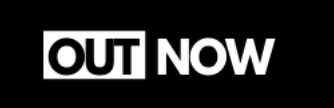 https://outnowmagazine.com/dreamdoll-you-know-my-body/“DreamDoll will surely continue to grow as a brash and bad-ass evocative rapper—one who’s ready to bring the sound and energy of the Bronx to the whole world.”  - Out Now Magazine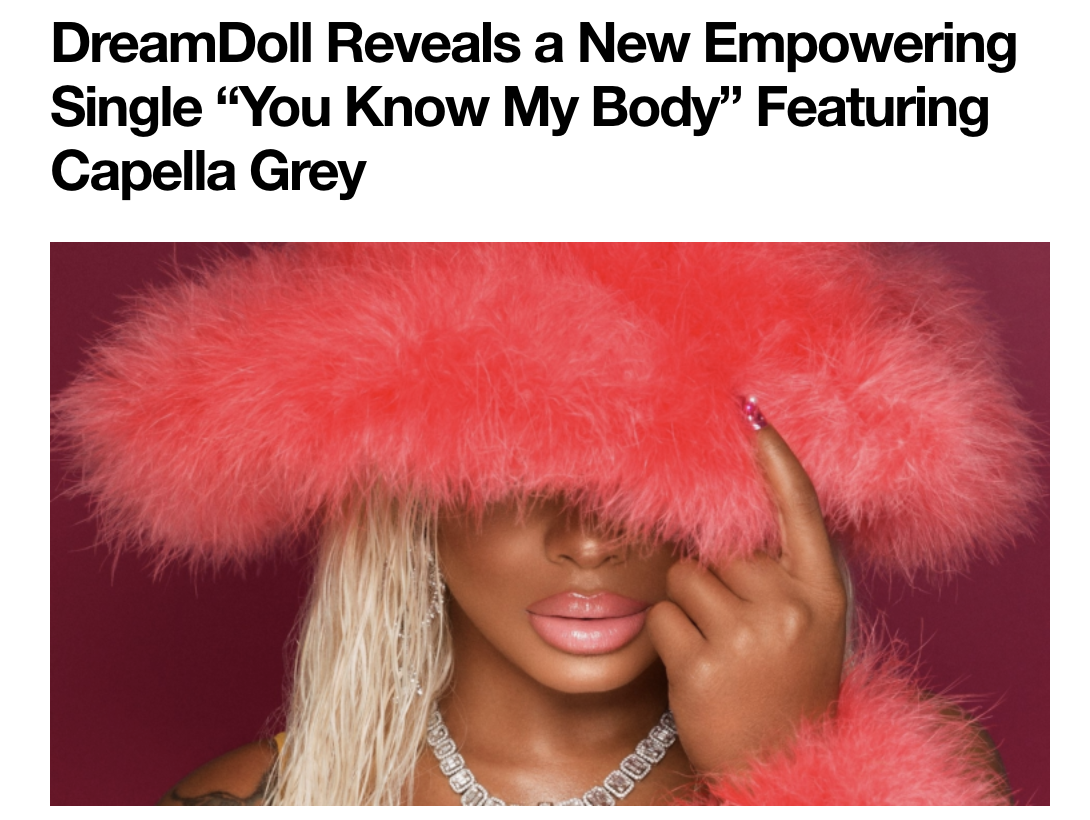 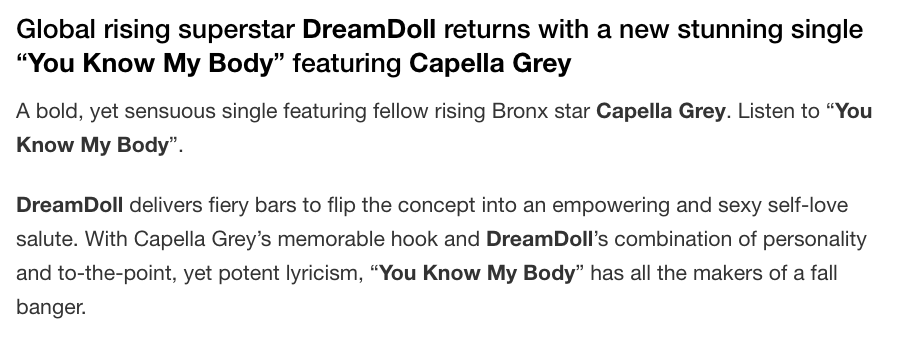 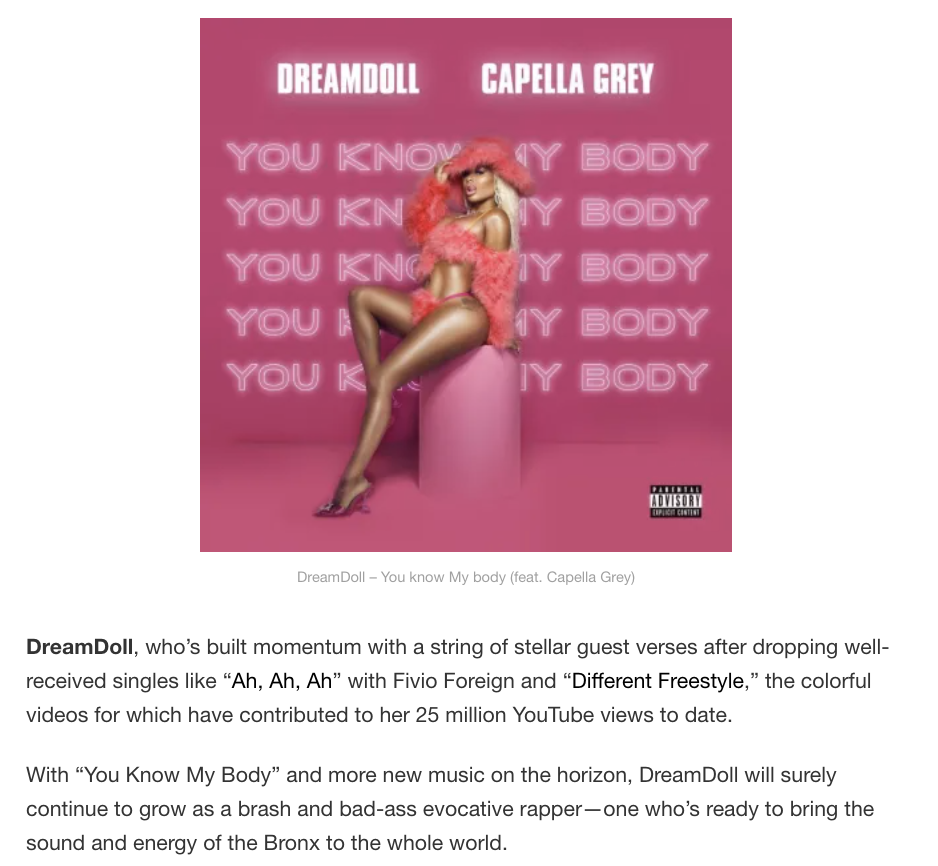 